INDICAÇÃO Nº 762/2016Sugere ao Poder Executivo Municipal as providências que se fizerem necessárias na Rua João Gonçalves Barroso, Bairro Cruzeiro do Sul, onde muitos buracos se formaram, estando em situação extremamente precária.Excelentíssimo Senhor Prefeito Municipal,                       Nos termos do Art. 108 do Regimento Interno desta Casa de Leis dirijo-me a Vossa Excelência para sugerir que, por intermédio do Setor competente, sejam tomadas as providências que se fizerem necessárias com a máxima urgência à Rua João Gonçalves Barroso, Bairro Cruzeiro do Sul, onde muitos buracos se formaram devido as constantes chuvas, estando em situação extremamente precária.Plenário “Dr. Tancredo Neves”, em 02 de fevereiro de 2016.Juca Bortolucci - PSDB- Presidente da Câmara-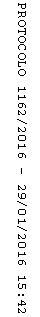 